25 ноября был  проведен Открытый урок по Даг. литературе в 7 классена тему: «Расул Гамзатов.  Жизнь и творчество» Урок провела учительница русского языка Шихмурзаева К.Ш.Цели урока:- Познакомить учащихся с биографией писателя, особенностями мировоззрения, своеобразием творчества.- Показать связь личности писателя, его мировоззрения с его книгами.- Продолжить воспитание чувства гордости за русскую литературу Шихмурзаева К.Ш.   познакомила учащихся  с этапами биографии писателя.и с его  с творчеством Вступительное слово учителя. Гамзат Цадаса (сын Юсупиль Магомы) (1877–1951), народный поэт Дагестана, лауреат Государственной премии РОССИИ. Супруга- Гамзатова Хандулай Гайдарбекгаджиевна (1888–1965). Первым учителем и наставником Расула Гамзатова в поэтическом искусстве был его отец Гамзат Цадаса. В детстве Расул любил слушать отцовские рассказы о знаменитом Шамиле, который имел восемь ранений сердца и умел одним ударом шашки рассечь всадника вместе с конем; о храбром наибе Хаджи-Мурате, о котором Лев Толстой написал свою прекрасную повесть; о легендарном гидатлинском Хочбаре; о чохском красавце Камалиле Башире, от которого, как от горящей лампы, тень не падала на землю; о певце любви Махмуде, чьи песни стали талисманами для всех влюбленных юношей и девушек гор… Эти народные легенды, сказки и песни на всю жизнь оставили свой след в сердце поэта, стали для него вещими страницами большой истории его маленького народа.  Также организовали просмотр мультфильма «Слон и муравей» по произведению Г.Цадаса.Под руководством работника библиотеки Джабурхановой Н.А. была оформлена выставка книг Г.Цадасы. После урока она провела обзор книг. 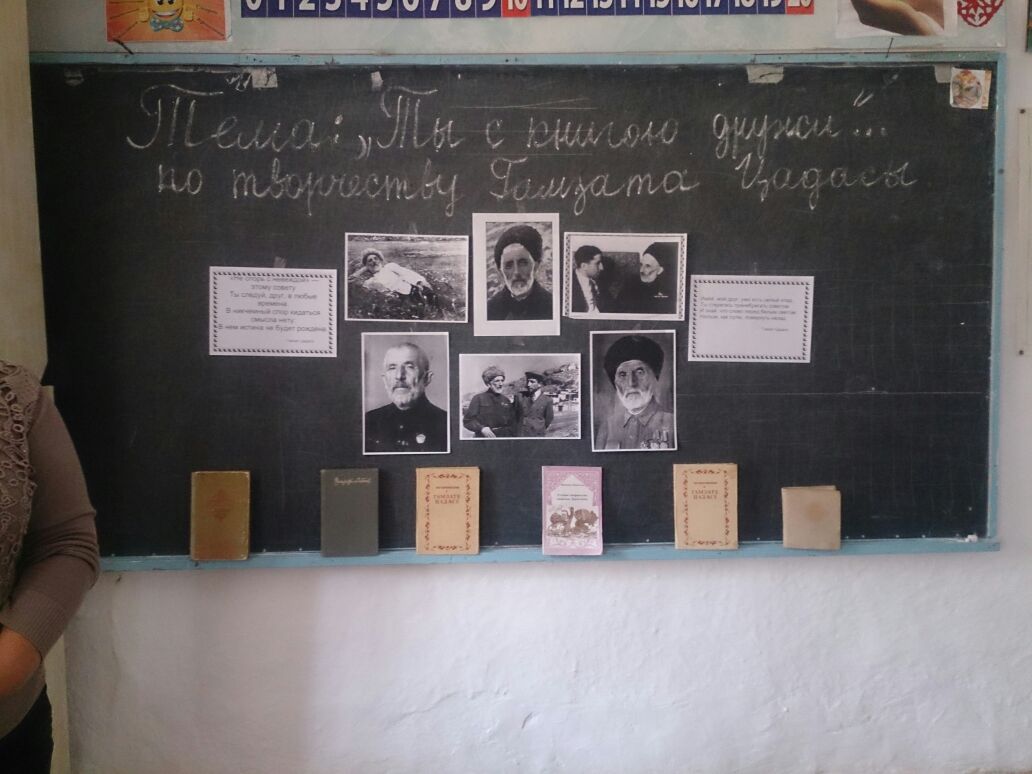 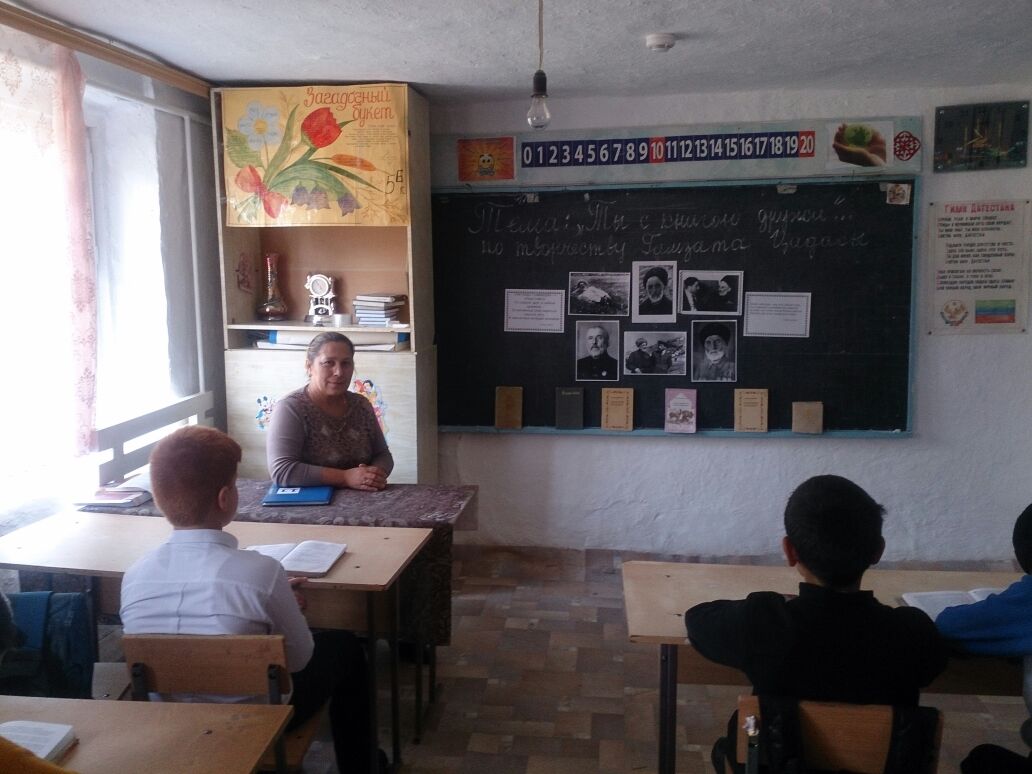 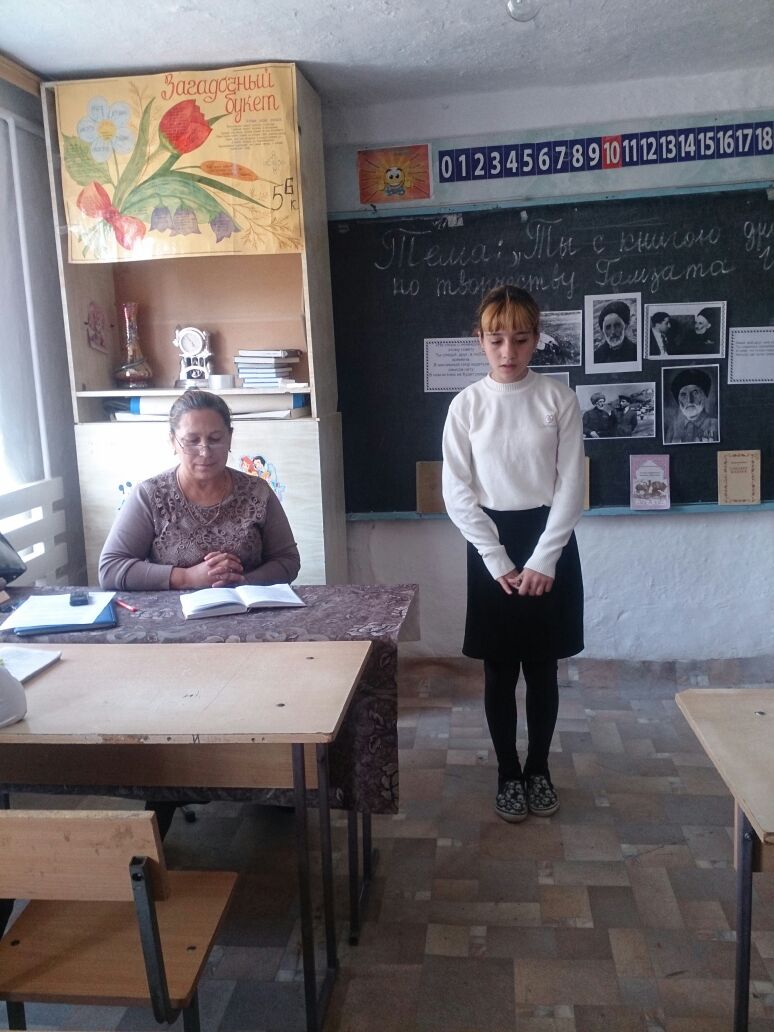 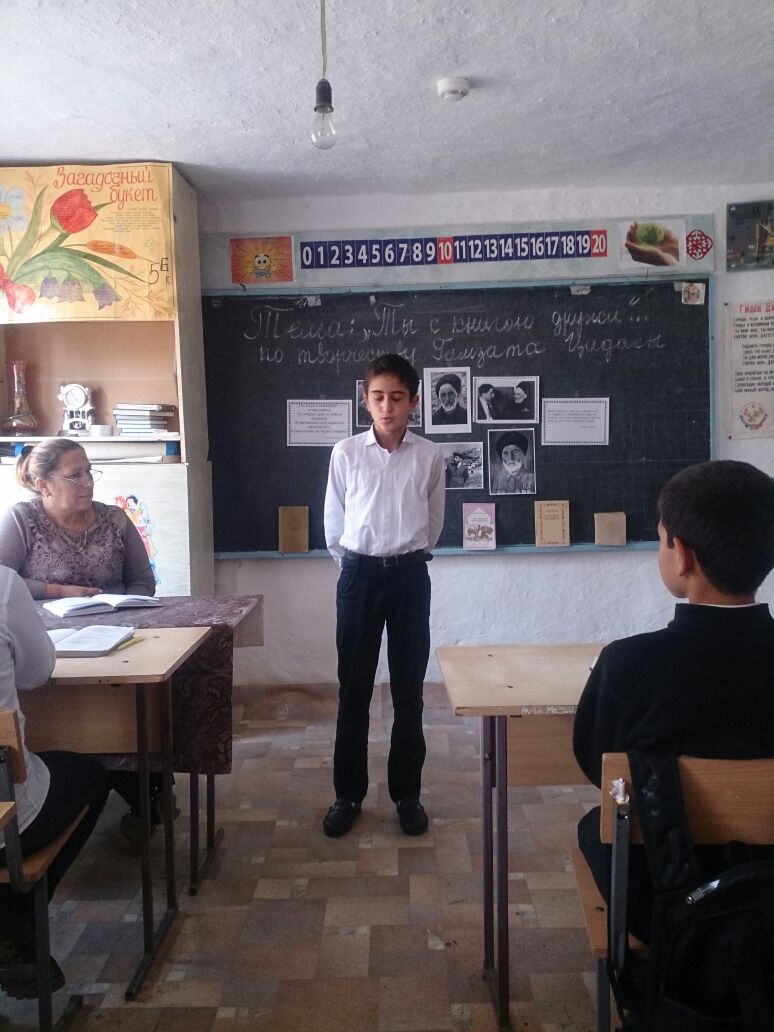 